Community Safety Mapping 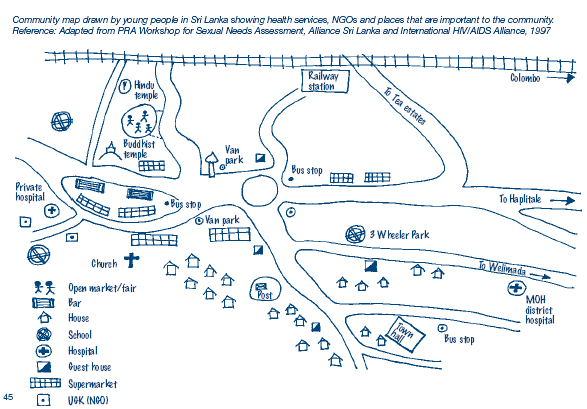 A safety mapping exercise involves members of a local community mapping out the important local facilities in their neighbourhood and the areas where they feel safe and the areas they feel are dangerous.Detailed mapping with:Red highlights on place they feel safe Yellow on places they believe are dangerousSymbols for threats, times of dangerA table can then be filled out highlighting:ThreatWhereTimeTo WhomWhat to do